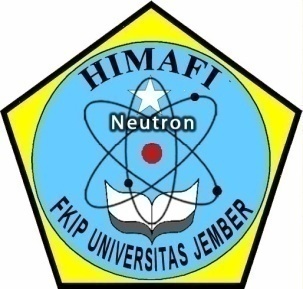      KOSINUS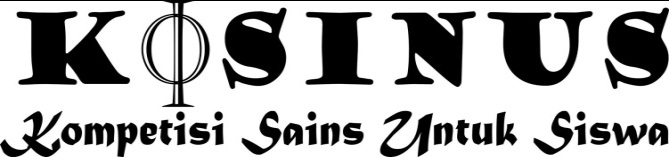 HIMPUNAN MAHASISWA FISIKA NEUTRON (HIMAFI NEUTRON)FAKULTAS KEGURUAN DAN ILMU PENDIDIKANUNIVERSITAS JEMBER2017KOSINUSKOSINUS (Kompetisi Sains untuk Siswa) ditujukan bagi pelajar SMP dan SMA. Kompetisi ini merupakan salah satu acara dari serangkaian acara PIF (Pekan Ilmiah Fisika) dan merupakan salah satu wadah bagi para pelajar untuk menggali kemampuan pengetahuan yang dimiliki terutama dalam bidang Sains. Kompetisi ini, diselenggarakan dalam tiga tahapan yaitu:  babak penyisihan, babak semifinal dan babak final.Waktu pelaksanaan kegiatan KOSINUS adalah sebagai berikut:KETENTUAN PENDAFTARANPeserta KOSINUS wajib memenuhi persyaratan sebagai berikut:Peserta merupakan siswa SMP dan SMA serta masih terdaftar sebagai siswa di sekolah yang bersangkutan ketika KOSINUS berlangsung.Peserta merupakan team yang terdiri dari 2 siswa untuk SMP dan perorangan untuk SMAPeserta mengisi formulir pendaftaran dengan lengkap dan benar. Formulir bisa didapatkan di sekretariat HIMAFI Neutron Program Studi Pendidikan Fisika FKIP Universitas Jember, sekolah masing-masing , mendownload di facebook Pekan Ilmiah Fisika 2017 atau di web fkip.fisika.unej.ac.id Mengumpulkan fotokopi kartu pelajar (masing-masing peserta 2 lembar), atau surat keterangan yang menyatakan bahwa peserta adalah benar merupakan siswa dari sekolah yang bersangkutan.Mengumpulkan pas foto berwarna dan ditempel pada formulir pendaftaranMembayar biaya pendaftaranPendaftaran dapat dilakukan secara langsung di sekretariat HIMAFI Neutron atau melalui rekening yang tertera.BIAYA PENDAFTARANSetiap peserta KOSINUS dikenakan biaya pendaftaran sebesar Rp 70.000,- per team untuk SMP dan Rp. 60.000,- per siswa untuk SMA.Pembayaran dapat dilakukan secara langsung di sekretariat HIMAFI Neutron atau melalui rekening BRI:(*bukti pembayaran atau kwitansi harap disimpan)MEKANISME PENDAFTARAN    Pendaftaran dapat dilakukan pada tanggal :15 juli – 30 September 2017    Berikut adalah beberapa mekanisme pendaftaran yang dapat dilakukan:Pendaftaran secara langsung	Menyerahkan semua berkas persyaratan pendaftaran di Sekretariat HIMAFI Neutron. Pendaftaran dapat dilakukan pada hari Senin – Jumat pukul 08.50 – 14.10 WIB.Pendaftaran via sms/wa dengan cara: ketik (KOSINUS _ NAMA LENGKAP _ ASAL SEKOLAH_KOTA ASAL) kirim ke 082234371442/ 085704703008  dan mengirim biaya pendaftaran. HER-REGISTRASI    Peserta KOSINUS diwajibkan untuk melakukan registrasi ulang di tempat tes pada hari pelaksanaan KOSINUS 08 Oktober 2017 pukul 06.30 – 07.30 WIB.    Peserta KOSINUS harus menunjukkan bukti pembayaran dan kartu tanda pelajar atau surat yang menyatakan bahwa peserta merupakan siswa di sekolah yang bersangkutan.    Peserta yang tidak melakukan registrasi ulang pada hari pelaksanaan dianggap mengundurkan diri, dan biaya pendaftaran tidak dapat dikembalikan.PEMENANG:Juara I	 : Juara II	:  Juara III: PUSAT INFORMASI :Contact Person	: Kediri		Alfiyah C.H 	: 081515905606Malang 	Erwin Baruna	 : 081310938610Surabaya 	Fitroh Fuadah	: 085704703008Madura 	Aditya Surya 	: 08580741900Probolinggo 	Terryana R.D : 085852999881Lumajang	M.Zulfikar	 : 081336414173Bondowoso	Lutfiyah 	: 085635919955Situbondo	Dinda M.R	 : 083847395720Jember	Tutut Hariyanti	 : 082228501211
Banyuwangi	Arif Rahman F 	: 082140710537E-mail : pif.himafineutron10@gmail.comFacebook: Pekan Ilmiah Fisika 2017 Sekretariat	: Sekretariat Himpunan Mahasiswa Fisika Neutron (HIMAFI Neutron) Gedung III Fakultas Keguruan dan Ilmu Pendidikan Universitas Jember  Jl.Kalimantan No. 37 Kampus Tegal Boto Jember 68121 Kotak Pos 162, Telp./Fax. : (0331) 334988.Hari:MingguTanggal:08 Oktober 2017 Tempat:JemberGd. III Fakultas Keguruan dan Ilmu PendidikanUniversitas JemberBanyuwangiSitubondoLumajangBondowosoProbolinggoMaduraSurabayaMalangKediria.n. Nuri Ade : 0021-01-134351-50-7 SMP :Trophy, Piagam dan Uang Pembinaan SMA:Trophy, Piagam dan Uang Pembinaan SMP :Trophy, Piagam dan Uang Pembinaan SMA:Trophy, Piagam dan Uang Pembinaan SMP :Trophy, Piagam dan Uang Pembinaan SMA :Trophy, Piagam dan Uang Pembinaan 